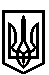 ТРОСТЯНЕЦЬКА СІЛЬСЬКА РАДАСТРИЙСЬКОГО РАЙОНУ ЛЬВІВСЬКОЇ ОБЛАСТІХVIII сесія VІІІ скликанняР І Ш Е Н Н Я22 вересня  2021 року                                 с. Тростянець		                                    № Про внесення змін в рішення Тростянецької сільськоїради №1149 від 18.08.2021 року «Про надання дозволу Беркій М.М. на розроблення проєкту із землеустрою щодо відведення  земельних ділянок в селі Тростянець»             Розглянувши заяву гр. Беркій М.М. «Про внесення змін в рішення Тростянецької сільської ради № 1149 від 18.08.2021 року «Про надання дозволу Беркій М.М. на розроблення проєкту із землеустрою щодо відведення земельних ділянок в селі Тростянець», відповідно до статей 12, 81, 118, Земельного Кодексу України,  пункту 34 частини першої статті 26 Закону України «Про місцеве самоврядування в Україні»,  сільська радав и р і ш и л а :            1.  Внести зміну в п.1 рішення сільської ради № 1149 від 18.08.2021 року виклавши його в  такій  редакції: Надати дозвіл Беркій Марті Михайлівні на розроблення проєкту землеустрою щодо відведення земельних ділянок: для  ведення особистого селянського господарства орієнтовною площею 0,10 га в селі Тростянець;для  ведення особистого селянського господарства орієнтовною площею 0,2567 га в селі Тростянець.             2. Контроль за виконанням рішення покласти на постійну комісію з питань земельних відносин, будівництва, архітектури, просторового планування, природних ресурсів та екології  (голова комісії І. Соснило).Сільський голова                                                          		             Михайло ЦИХУЛЯК